About meI am English<>Arabic translator with 15-year experience in professional communities. I am reliable and talented with proven ability to translate written documents from source to target language. A quick learner who can absorb new ideas and communicate clearly and effectively with people from all social and professional backgrounds. I am flexible in the ability to adapt to challenges whenever they arise.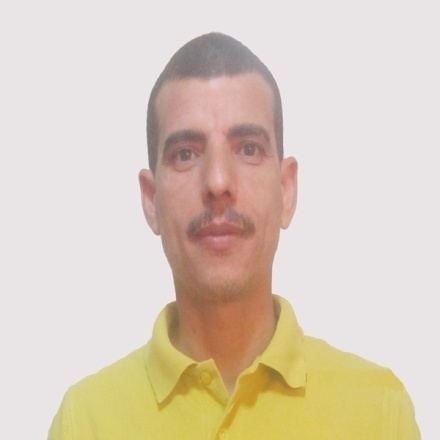 Sayid OmarEN< >AR Senior Legal & Financial Translator & ReviewerSkillsGood communication skills.Good problem-solving skills.Good command of computer applications.Work effective even under pressure.Excellent team player.Ability to meet deadlines.Ability to prioritize work.Positive attitude.Attention to detail.Honest, trust worthy and reliable.EducationB.A. of Languages and Translation from the Section of Simultaneous Interpretation, the Faculty of Languages and Translation, Al-Azhar University in 2002 with very good grade.Currently, enrolled at the Faculty of Law, Cairo University.SkillsGood communication skills.Good problem-solving skills.Good command of computer applications.Work effective even under pressure.Excellent team player.Ability to meet deadlines.Ability to prioritize work.Positive attitude.Attention to detail.Honest, trust worthy and reliable.Work HistoryLet me tell a bit more about my career and experience in Arabic-English translation field:2001-2003: freelancer with translation firms in Egypt.2003-2007: in-house translator with Al-Arabi Translation Office in Qassim, the KSA.2008–2016: in-house senior legal and financial translator and reviewer with Marzouk Legal and Specialized Translation Office in Egypt with the following professional duties:Translate legal documents, financial statements, reports and presentations from English to Arabic and vice versa;Maintain formats for standard documents;Ensure jobs are completed on a quick turnover basis;Review and proofread documents;Revise junior translators' translations.2016-Present (Back to Freelance): freelancer in general, legal and financial areas with highly prestigious and well-established translation firms in Egypt, UAE, KSA, USA and Qatar including:Diwan Arabia Translation Office, Egypt and Dubai.Top Notch Translation Office, Egypt. Mohammed Al-Khilaiwi Advocates and Legal Consultants, KSA.Qatar Translation Center, Qatar.GTS Translation Services, USA.Communication Legal Translation, UAE.Contact6 October, GizaEgyptPhone: (+2) 01228417185	        01115501532Email: wild_river_78@yahoo.com  		wild.river.1976@gmail.comWork HistoryLet me tell a bit more about my career and experience in Arabic-English translation field:2001-2003: freelancer with translation firms in Egypt.2003-2007: in-house translator with Al-Arabi Translation Office in Qassim, the KSA.2008–2016: in-house senior legal and financial translator and reviewer with Marzouk Legal and Specialized Translation Office in Egypt with the following professional duties:Translate legal documents, financial statements, reports and presentations from English to Arabic and vice versa;Maintain formats for standard documents;Ensure jobs are completed on a quick turnover basis;Review and proofread documents;Revise junior translators' translations.2016-Present (Back to Freelance): freelancer in general, legal and financial areas with highly prestigious and well-established translation firms in Egypt, UAE, KSA, USA and Qatar including:Diwan Arabia Translation Office, Egypt and Dubai.Top Notch Translation Office, Egypt. Mohammed Al-Khilaiwi Advocates and Legal Consultants, KSA.Qatar Translation Center, Qatar.GTS Translation Services, USA.Communication Legal Translation, UAE.